TERM 3 – 2022MATHEMATICS FORM 2	121/1	Paper 1MARKING SCHEME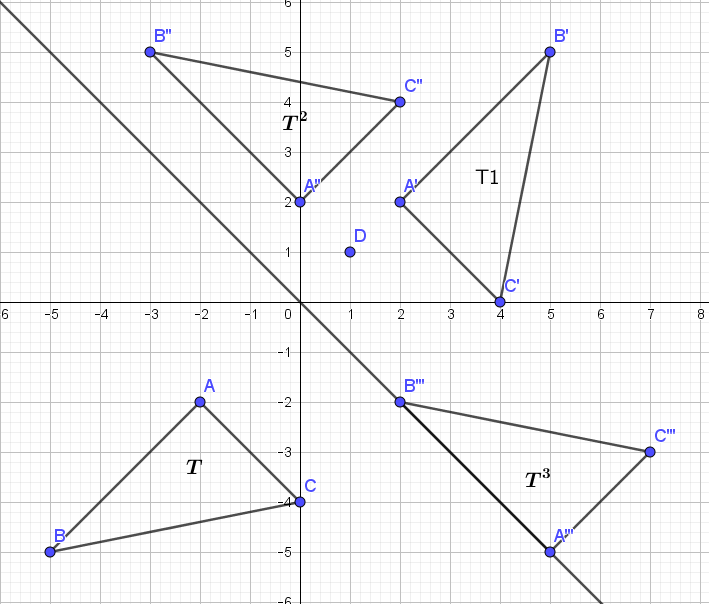 NO.WORKINGMARKSREMARKSM1M1A1Fraction saved3Fraction savedGCDNumber of TilesB1M1A1GCDNumber of Tiles3M1M1A13NO.WORKINGMARKSREMARKSM1A1B1Equating sum of current ages to 56Value of Both ages correct3Equating sum of current ages to 56Value of Both ages correctM1M1A1Factorization of numeratorFactorization of denominator3Factorization of numeratorFactorization of denominatorM1M1A1Expression for perimeter to be fencedExpression for number of rolls14 rolls seen3Expression for perimeter to be fencedExpression for number of rolls14 rolls seenB1B1B13NO.WORKINGMARKSREMARKSB1B1B1Completing the solidShowing hidden linesCorrect labeling 3Completing the solidShowing hidden linesCorrect labeling M1M1M1A1Reject all if logs from calculator usedAll logs correct i.e. ,  and  seen.Correct addition and subtraction of logs i.e. and  seenCorrect multiplication of logs  by 2 and  i.e.  and  seen seen4Reject all if logs from calculator usedAll logs correct i.e. ,  and  seen.Correct addition and subtraction of logs i.e. and  seenCorrect multiplication of logs  by 2 and  i.e.  and  seen seenNO.WORKINGMARKSREMARKSM1M1A1Expressing in index formSimplification 3Expressing in index formSimplification M1M1A1Converting to Kshs.Converting to USDUSD 6,6513Converting to Kshs.Converting to USDUSD 6,651M1M1A1Area scale factor3Area scale factorM1A1M1A14B1M1A1 in column form or in terms of  and Expression for modulus7.07 seen4 in column form or in terms of  and Expression for modulus7.07 seenNO.WORKINGMARKSREMARKS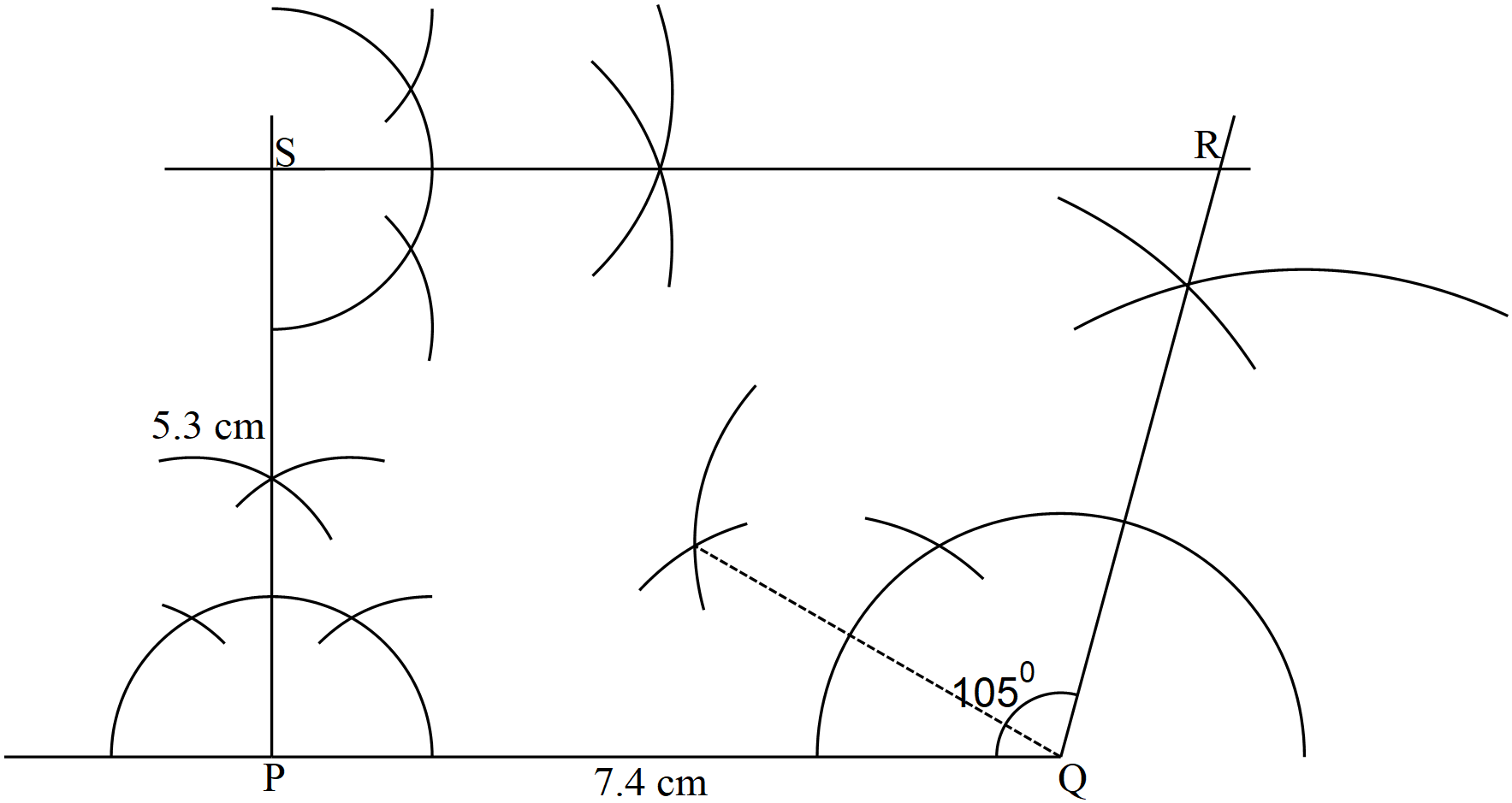 B1B1B1B1PQ = 7.4 cm ± 0.1 cm drawnConstruction of 900 at P and SConstruction of 1050Locating R/completing trapezium4PQ = 7.4 cm ± 0.1 cm drawnConstruction of 900 at P and SConstruction of 1050Locating R/completing trapeziumB1B1B1 3NO.WORKINGMARKSREMARKSScale drawing 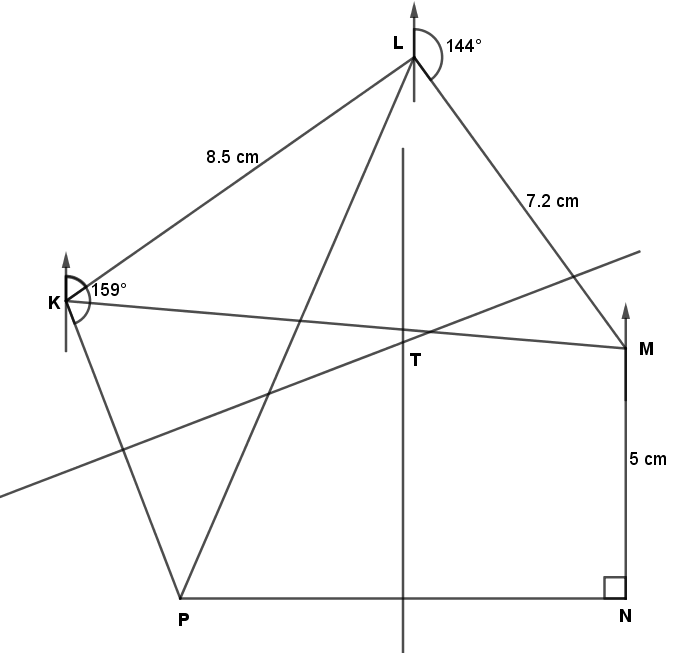 Using scale drawingDistance K and MBearing P from LLocating TS1B1B1B1B1B1B1B1B1B1Given scaleLocating LLocating MLocating NLocating PKM in cmKM in kmBearing (S240W)Bisecting PN and PKLocating TScale drawing Using scale drawingDistance K and MBearing P from LLocating T10Given scaleLocating LLocating MLocating NLocating PKM in cmKM in kmBearing (S240W)Bisecting PN and PKLocating TNO.WORKINGMARKSREMARKS(i)	Amount shared(ii)	Amount receivedM1A1M1A1M1A1M1M1A1B1Multiplying  by  and  by Ratio  simplified Sum of shared equally and shared in ratioAmount received equallyRatio of Eric: BryanEric’s total Bryan’s total (i)	Amount shared(ii)	Amount received10Multiplying  by  and  by Ratio  simplified Sum of shared equally and shared in ratioAmount received equallyRatio of Eric: BryanEric’s total Bryan’s total NO.WORKINGMARKSREMARKSHeightSurface AreaCSA=CSA=3.142CSA=3.142×2304.886115CSA=7241.95 Top = 3.142×30×30=2,827.8Bottom = 3.142×20×20=1256.8Total Total = 11,326.55M1A1M1M1M1A1M1, M1M1A1HeightSurface AreaCSA=CSA=3.142CSA=3.142×2304.886115CSA=7241.95 Top = 3.142×30×30=2,827.8Bottom = 3.142×20×20=1256.8Total Total = 11,326.5510NO.WORKINGMARKSREMARKSFrequency distribution tableMeanHistogram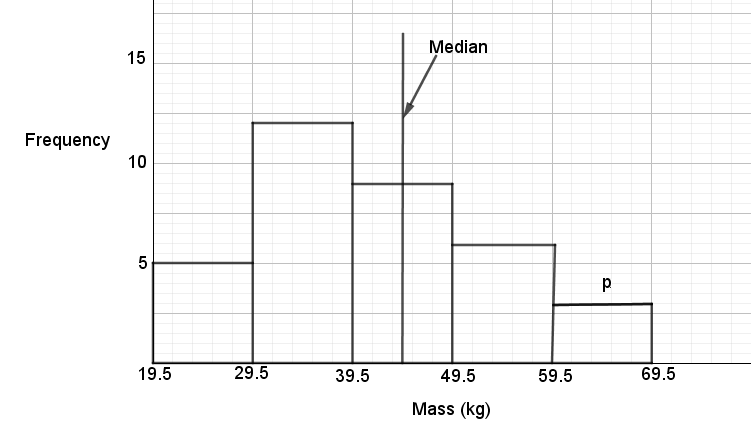 Total area = 350 hecatres B1B1B1 M1A1B1B1B1M1A1All classesAll  correct All  correct Expression of meanFrequency distribution tableMeanHistogramTotal area = 350 hecatres 10All classesAll  correct All  correct Expression of meanNO.WORKINGMARKSREMARKSTotal distance (i)	8.22 a.m. – 7.12 a.m. = 1 hr 10 minutesTime of the day = 8.22 a.m. + 3 hours = 11.22 a.m.(ii)	Bus distanceM1M1A1M1M1M1A1M1M1, A1Total distance and relative speedExpression for timeTime in secondsDistance between them at 8.22Relative speedDuration to catch up Total distance (i)	8.22 a.m. – 7.12 a.m. = 1 hr 10 minutesTime of the day = 8.22 a.m. + 3 hours = 11.22 a.m.(ii)	Bus distance10Total distance and relative speedExpression for timeTime in secondsDistance between them at 8.22Relative speedDuration to catch up NO.WORKINGMARKSREMARKS(i) – Before(ii) – After Value of Either  hence Or  thus  (discriminate)Hence number  ProfitM1M1M1M1M1A1B1M1A1Amount beforeAmount afterExpression for differenceQuadratic equation formedFactorization Both values seen15 seen(i) – Before(ii) – After Value of Either  hence Or  thus  (discriminate)Hence number  Profit10Amount beforeAmount afterExpression for differenceQuadratic equation formedFactorization Both values seen15 seenNO.WORKINGMARKSREMARKS(i)	 and  (ii)	 described Rotation and Translation  and  ,  B1B1B1B1B1B1B1B1B1B1Drawing Drawing Reflection Along y+x=0Rotation about (1, 1)Drawing Coordinates of Translation Drawing Pairs of opposite congruency(i)	 and  (ii)	 described Rotation and Translation  and  ,  10Drawing Drawing Reflection Along y+x=0Rotation about (1, 1)Drawing Coordinates of Translation Drawing Pairs of opposite congruencyNO.WORKINGMARKSREMARKSEquation of L1Equation of L1Coordinates of PAt Hence (i)	intercept of L2(ii)	Angle of L2 with x-axisM1M1A1M1A1M1M1A1M1A1Gradient of Equating  to gradient seenIn coordinate formGradient of Equation of L1Equation of L1Coordinates of PAt Hence (i)	intercept of L2(ii)	Angle of L2 with x-axis10Gradient of Equating  to gradient seenIn coordinate formGradient of 